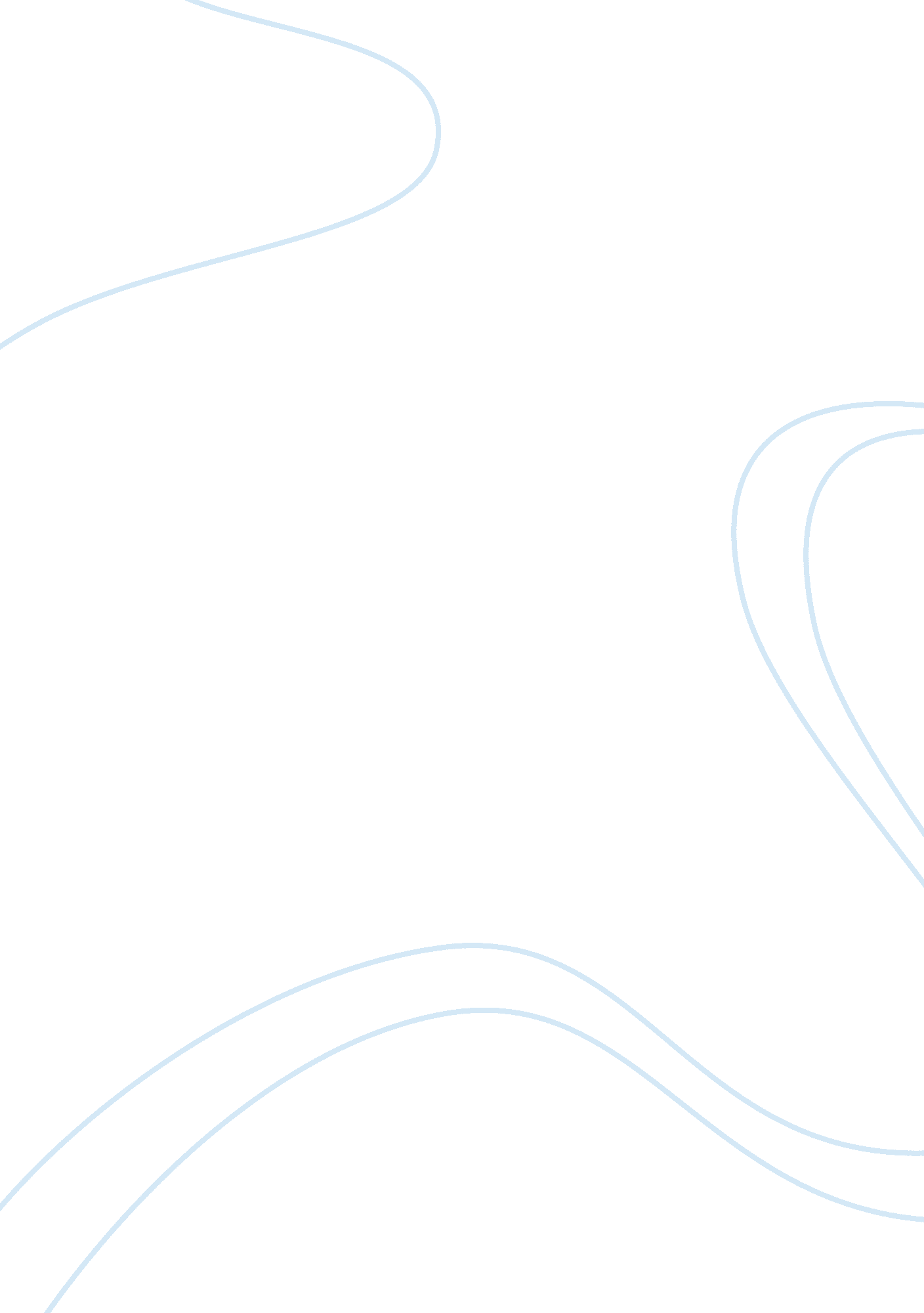 Poverty understanding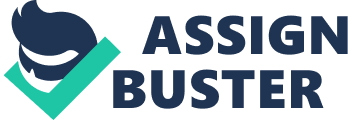 In this article “ What isPoverty” the author Jo Goodwin Parker, created great examples of Poverty. The main characteristics of poverty are dirtiness in her eyes unhealthy, not a lot ofmoneythe way of life and how you handle it. For example, “ Poverty is being tired” to her the whole poverty thing was effecting her life and there was nothing you or anybody else could do about it. Another example “ The poor are always silent. Can you be silent too”? this showed that she described herself as the homeless person and her poverty was this world that Parker, is living in. What the author did not have she showed that she could not afford such asfood, nutrition, clothing, education, this basically was lack of human needs what she wanted but could not afford on her time of day. This is my personal option everybody has Poverty because it is always something out there that somebody can’t afforded something that somebody else has For example, somebody might have a bigger house then me that poverty, or my next door neighbor has food and I don’t that’s poverty. I feel that the author took it upon herself to make the reader understand that poverty is life, and it comes in all different shapes and sizes; starting from clothing to food from that to dirt. I honestly think that I can agree with Parker when she explains poverty understanding that poverty is life it is what we live in until this day. I experience poverty more then once a day dealing with insurance myhealthand getting around I use this to real life experience because poverty is what makes the world go around. The strategies and the techniques the author used was incredible she showed that tone in this story to get her point across, she used pity but wanted you to set aside the pity and hear her out for example, “ Listen without pity” also she described poverty as all the things in the world a human can go through and all the basic needs a human should have but doesn’t known as poverty. Parker describes the pain and suffering an individual in any life time you can go through like when she explains about the baby “ They told me at the hospital when the baby came that I had chronic anemia from poor diet” which makes her feel like down graded because she already knows that she doesn’t have the right things to take care of her body(poverty). The whole thing sums it up for society poverty from reading this article is basic needs and the world can do only so little to help you. 